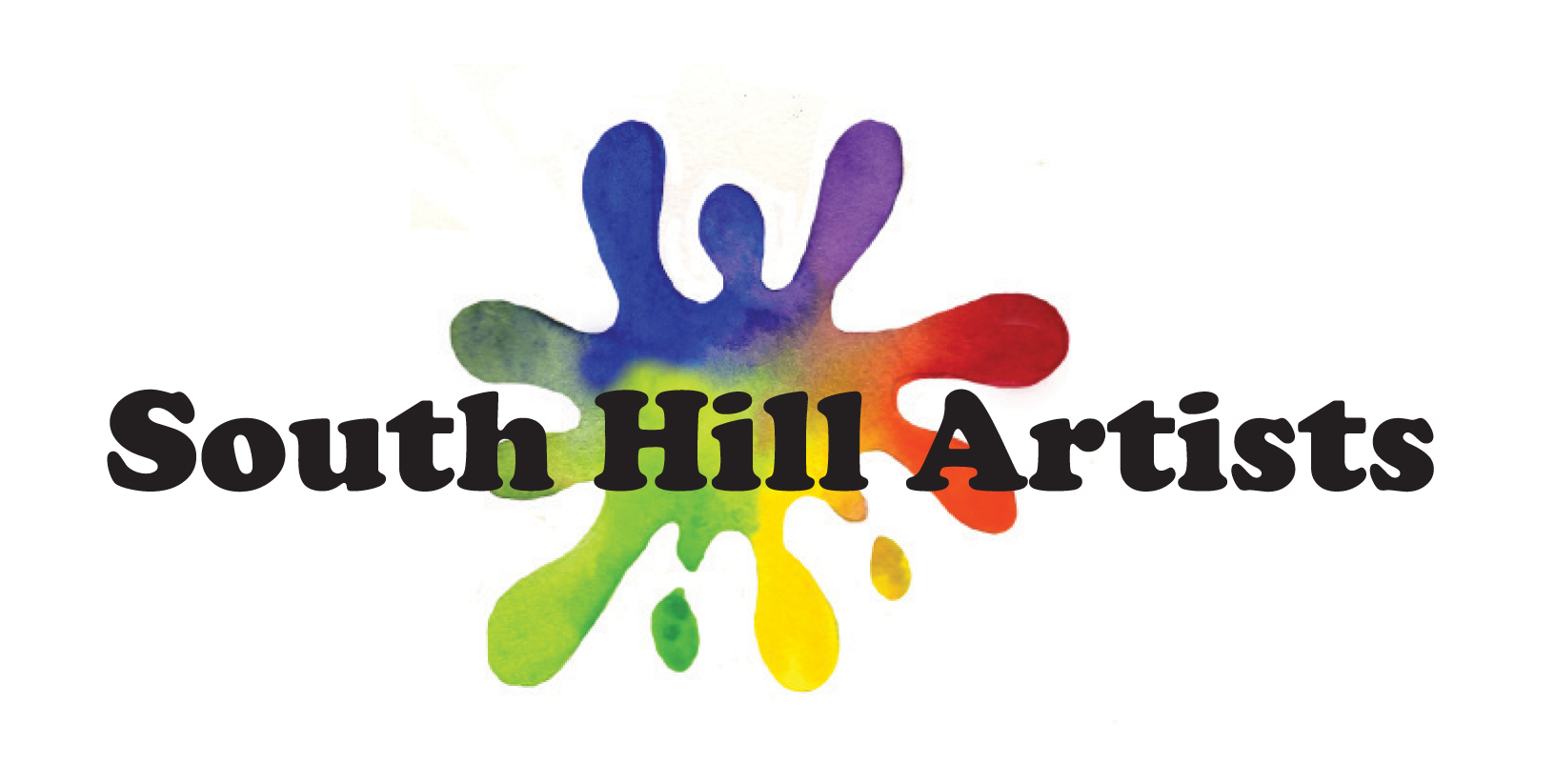 South Hill Artists Newsletter                                           March 8, 2024                                                                        Issue 61In this newsletter:  President’s Message		        April 4 demo 		        SHA 2024 Spring Art Camp		        New!  Members’ Corner 		        SHA membership informationPresident’s MessageDear South Hill Artists,	I hope all of you are well and have been taking care of yourselves. It’s almost spring and like you, I’m sure you’re so looking forward to spring’s arrival: the warmer, longer days, and getting outside to garden and paint!	There are certainly hints of spring all around us: the daffodils bursting out in their glorious color, the flowering plum trees with their flourish of delicate pink and white blooms, and the leaves beginning to unfurl in so many shades of green! 	For us artists, it’s a time to look at nature again in new ways, explore shapes, patterns and so many variations of color and hue! I encourage you all to take some time every day and just “play” for just a few minutes on your art practice. Take a sketch book or watercolors, or whatever inspires you, head outside and notice the signs of spring in your gardens. Draw or paint just for creativity’s sake, without expectations of end results! 	Here at SHA, I’m looking forward to our upcoming and very talented demo artists! I truly enjoy being open to learning new techniques and taking time to create with all of you! We are an amazing group of artists at SHA!“I found I could say things with color and shapes that I couldn’t say any other way—things I had no words for.”Georgia O’KeeffeApril 4 DemoOur next SHA demo, provided by watercolor artist Ron Snowden, is Thursday, April 4, 2024.Project  Ron will be doing a demo of watercolor portrait painting, using the reference photo “Humptulips Mike.”  After talking about watercolor materials and how he will approach painting this portrait, Ron will demo part of the painting process.  Following his demonstration, Ron will walk around and help anyone who wants some advice about their painting.  Ron will bring some prints of the image and a light box for tracing.  MaterialsBring your usual watercolor paints, brushes, water containers, 100% cotton paper, and support. Please see the attached materials list for specific information.Bio	Ron Snowden has been painting watercolors for many years, but semi-retirement has afforded him the opportunity to spend much more time painting, teaching and studying art.  	He is a member of the American Watercolor Society and a Signature Member of The Northwest Watercolor Society and has participated in many classes and workshops taught by artists whose work he admires, including watercolorists Alvaro Castagnet, Mary Gibbs, Stan Miller, Joe Garcia, Iain Stewart, Eric Wiegardt, Bev Jozwiak and Ron Stocke.	Ron has won many awards for his work at juried art shows throughout the Northwest. He recently won “Best of Show” at the Washington State Fair Fine Arts Show with a watercolor portrait entitled “DJ” and has won the Director’s Purchase Award three times and First Place twice, and also People’s Choice Awards at the Fair. He has had his art selected for the Foss Maritime Calendars for the past 11 years and also done commemorative posters for the Puyallup Art and Wine Walk.  His painting of a Nez Perce Indian woman, “Wynookie Wysookie” was selected to be exhibited in the Northwest Watercolor Society International Open Show.  Every year Ron donates paintings to benefit the Mary Bridge Children’s Hospital in Tacoma.  	Much of his painting inspiration comes from the great scenery in the Northwest, including the mountains, beaches and boats. Besides landscapes and cityscapes he also likes to paint portraits and still life. Ron also enjoys golfing, gardening, fishing, traveling, antiquing and spending time with his wife of 58 years, LoRee.  There is a collection of his paintings on display and for sale at Newell Hunt Furniture in downtown Puyallup.	ronsnowden1@gmail.com           253.531.9625            facebook: “Ron Snowden Art”SHA Spring Art CampPlease join us for a week of fun at Camp Arnold during our 2024 Spring Art Camp.  Fee includes 4 nights, 9 special meals, snacks; and a week of art, creativity, and fun!​Dates: April 22 - 26, 2024Location: Camp Arnold, 33412 Webster Rd E, Eatonville, WADouble room price is: $425.00Single room price is:   $495.00Notes:1) Single rooms are very sparse due to upcoming renovations at Camp Arnold.  Please select a roommate in advance.2) Camp is designed solely for SHA artist members.  Brief drop off and pickup is permitted.  Emergency guests are allowed until the camper’s emergency is resolved.  Guests must register at the Camp Arnold office upon arrival.  Guests are not provided meals.Please send your deposit of $100.00, or payment in full, starting January 1, 2024.  Final payment will be due by March 29th, 2024, after which there will be no refunds.  SHA will keep you updated regarding the availability of single rooms.Checks for SHA Art Camp can be mailed to: SHAPO Box 731762Puyallup, WA 98373-0019Members’ CornerDo you know of an art show, competition, workshop, class, or art exhibit that may interest other SHA members?  To include information in the newsletter, please email the information to: SouthHillArtists@yahoo.com by the date of the preceding SHA demo.  Upcoming events:Cole Adams is teaching a Gelli Printing Class!  Come have loads of fun and learn some new techniques.Date: March 22, 2024Time: 10:00am - 3:00pmLocation: Mineral Lake LodgeRSVP & register at woohoocreative@gmail.com or 253.347.3036 (text or call)"Gelli printing allows us to get beautiful prints easily at home. It is a great tool to add to your studio. We will print onto journal pages, fabric & deli paper. You will leave with a stack of collage materials.  Create rich backgrounds with stamps, stencils and masks. We will also have some botanicals to print with.  This will be an experimental space of play and trying new things.”Carla Dixon is creating Mini Sketchbooks to encourage us to engage in art daily.  These books are 5 1/2 by 4 1/4 inches, with 16 pages of card stock weight paper, which gives you enough for 31 daily sketches.  A list of suggestions for sketching is included on the inside of the front cover.  Price is $5.00 and orders will be taken at our April 4 demo.  If you need a little challenge in your art life, try daily sketching!Nancy Romanovsky (February demo artist) is teaching a class on landscape fundamentals in oils.  This is an intense, hands-on workshop for beginners and intermediate-level artists aimed at understanding major principles of landscape painting with oil.Date: June 9, 2024Time: 12:00noon - 4:30 pmLocation: Red Sky Gallery, Lake Forest ParkRegister at https://redskygalleries.com/art-classes Information: 206-755-3529Ron Snowden (April demo artist) has a solo art show January 3 to  March 29 at Lakewood City Hall, with an Artist’s Reception March 18, 4:00 - 7:00pm.  Details are attached.SHA Membership InformationMembership to South Hill Artists - SHA offers individuals numerous opportunities to create, learn and gather in a supportive and creative atmosphere.  Throughout the year there are scheduled live demos, where one can paint and create alongside an experienced professional artist.  Twice per year SHA holds a weeklong art camp workshop in Eatonville, at an affordable cost to its members.  Membership also gives artists the opportunity to display and sell their artwork in SHA’s annual art exhibit.  Members will receive an email newsletter, announcements, an invitation to join the private SHA Facebook group, and participate in various social events.A paid SHA Membership entitles you to participate in all these activities, September through August.  Payment of dues is required 30 days prior to participation in art exhibits and shows.  SHA members are encouraged to volunteer and support SHA activities, events, and chartered objectives. Membership dues are $50.00 for the 2023-2024 SHA year.  When joining SHA, please download and fill in the SHA Membership Form.  Send the completed form with your check to the address below.  Membership dues can also be paid at the monthly demo meeting.  Also, please update your contact information when joining or renewing your SHA membership.Guests are welcome to attend and participate in an art demonstration for a $30.00 fee.  Invite a friend to join us!Please send your payment to:​SHAPO Box 731762 Puyallup, WA 98373-0019